Zadanie 1.Babcia zrobiła na wigilię 150 pierogów z kaszą i 250 pierogów z kapustą i grzybami. Jakim procentem wszystkich pierogów były pierogi z kaszą?Zadanie 2.Święty Mikołaj w tym roku ma wyjątkowo duży brzuch.  Jaką średnicę ma brzuch Mikołaja, wiedząc, że promień jest 16 razy mniejszy od liczby, której cyfrą setek jest 3, cyfra dziesiątek jest o 3 mniejsza od cyfry setek, a cyfra jedności jest ilorazem liczb 44 i 11.Zadanie 3.
Na stole wigilijnym było 15 potraw. Tradycja mówi o tuzinie potraw. Ile procent potraw było dodatkowych?Zadanie 4.Ułóż  świąteczne zadanie i zapisz do niego poprawne rozwiązanie.Zadanie 5.Aneta i Wojtek robią listę świątecznych dań. Na początku wpisali 6 potraw. Potem Wojtek wykreślił jedną, bo jej nie lubi, a Aneta za to dopisała barszcz i kompot z suszu. Wtedy Wojtek przypomniał sobie o rybach i dopisał 3 potrawy, jednak Aneta jedną z nich wykreśliła. Potem przyszła mama i dopisała jedną potrawę i na koniec tata dopisał jeszcze dwie. Ile potraw będzie na stole wigilijnym u Anety i Wojtka.Zadanie 6.Dzień 1 grudnia pewnego roku wypadł w piątek. W jaki dzień tygodnia obchodzono wówczas Boże Narodzenie (25 grudnia)?Zadanie 7.Ułóż krzyżówkę z hasłem BOŻE NARODZENIE. Pytania i odpowiedzi mają być związane z matematyką.Zadanie 8.Święty Mikołaj miał 6 reniferów. Na każdego z nich przypadało 60 kg prezentów. Ile ważyły prezenty?Zadanie 9.Święty Mikołaj miał 20 worków z prezentami. 10% tych worków wypadło mu z sań. Po poszukiwaniu udało się odnaleźć 50% poszukiwanych prezentów. Ile prezentów nie odnaleziono?Zadanie 10.Zbliża się Boże Narodzenie, Mikołaj musi się odpowiednio przygotować do długiej podróży. 1 grudnia rozpoczął codzienne treningi, które zakończy 23 grudnia. Każdy trening to 25 minut ćwiczeń gimnastycznych. Ile minut Mikołaj będzie ćwiczyłby zrealizować swój plan treningowy?Zadanie 11.Na choince wisi 20 bombek, 15 aniołków i 3 łańcuchy. Niestety, gdy Jasio otworzył drzwi zbiło się 50% bombek i 3 aniołki. Ile ozdób pozostało na choince?Zadanie 12.W okresie przedświątecznym św. Mikołaj postanowił przetestować nową uprząż dla reniferów. W tym celu wybrał się na krótką przejażdżkę. Początkowo planował pokonać 180 km, jednak ze względu na śnieżycę skrócił ją i przejechał tylko 1/3 planowanej trasy. Obliczcie, ile kilometrów pokonał św. Mikołaj. O ile kilometrów trasa ta była krótsza od trasy zaplanowanej?Zadanie 13.Na choince wisiało 30 cukierków. Grzesiek zawiesił jeszcze 20% cukierków. Po chwili przyszła Gabrysia i zjadła 12 cukierków. Ile cukierków pozostało na choince?Zadanie 14.Zosia piekła pierniki. Składniki, z których piekła ciastka, ważyły po tyle samo. Jaja ważyły 27 dag. Ile cukru i mąki odważyła Zosia? Oblicz, ile ważyły wszystkie produkty.Zadanie 15.Szukamy prawidłowości!Dzieci wieszają na choince ozdoby w kolejności: najpierw miś, potem bałwan, skarpeta, znowu bałwan, sowa i znowu … Powiesiły w ten sposób 20 ozdób. Ile powiesiły misiów, ile bałwanów, ile skarpet, ile sówek? Jakich ozdób jest na choince najwięcej?Zadanie 16.Elfy (pomocnicy św. Mikołaja) postanowiły rozegrać mecz hokejowy. W tym celu przygotowały lodowisko o wymiarach 20 m na 13 m. Oblicz pole powierzchni tego lodowiska oraz długość łańcuchów choinkowych, potrzebnych do jego ogrodzenia.Zadanie 17.Elfy (pomocnicy św. Mikołaja) przez sześć kolejnych dni grudnia robiły pomiary temperatury powietrza. Wyniki pomiarów:Data        Temp.15 XII      3 0C16 XII      5 0C17 XII      0 0C 18 XII      3 0C19 XII     -4 0C           20 XII    -2 0C Odpowiedzcie na pytania:Którego dnia była najniższa temperatura? Odp. 19 grudniaKtórego dnia była najwyższa temperatura? Odp. 16 grudniaW jakie dni temperatura miała taką samą wartość? Odp.15 i 18 grudniaZadanie 18.W okresie przedświątecznym św. Mikołaj postanowił przetestować nową uprząż dla reniferów. W tym celu wybrał się na krótką przejażdżkę. Początkowo planował pokonać 120 km, jednak ze względu na śnieżycę skrócił ją i przejechał tylko 1/3 planowanej trasy. Obliczcie, ile kilometrów pokonał św. Mikołaj. O ile kilometrów trasa ta była krótsza od trasy zaplanowanej?Zadanie 19.Jest czwartek 14 grudnia. Ile jeszcze czasu do Wieczerzy Wigilijnej, która odbędzie się 24 grudnia. Odpowiedź wyraź w dniach, godzinach i minutach.Zadanie 20.Święta tuż, tuż. Państwo Wiśniewscy postanowili więc wysłać kartki świąteczne do swojej najbliższej rodziny. Kupili więc 9 kartek w cenie 1,25 zł za sztukę oraz znaczki pocztowe na każdą kartkę po 2,40 zł. Ile pieniędzy przeznaczyli Państwo Wiśniewscy na rozesłanie życzeń świątecznych?Zadanie 21.Małgosia chce kupić prezenty pod choinkę dla mamy, taty i trzech braci. Prezent dla mamy kosztował 49,35zł,  a dla taty 49,65zł. Ile może wydać Małgosia na prezent każdego z braci, jeśli miała w skarbonce 220zł?Zadanie 22.Kurier rozwożący przedświąteczne zamówienia jeździ z prędkością 80 k/h. Kurier wyjechał w drogę o godz. 6.00. O której skończy pracę, jeśli ma do pokonania 320 km i musi dojechać do 15 miejsc, a w każdym z nich odbiór paczki zajmuje ok. 10 min?Zadanie 23.Podczas świąt Państwo Świątkowscy oświetlają swój dom kolorowymi światełkami. Ile państwo Świątkowscy zapłacą w grudniu za prąd, jeśli w listopadzie rachunek opiewał na kwotę 120 zł, a rachunek grudniowy jest o 15% wyższy.Zadanie 24.Oblicz pole trójkąta wiedząc, że wysokość choinki wynosi 200 cm, a jej szerokość na dole 1,5 m.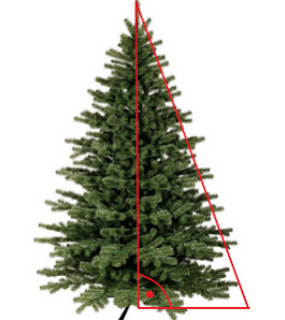 